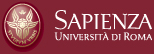 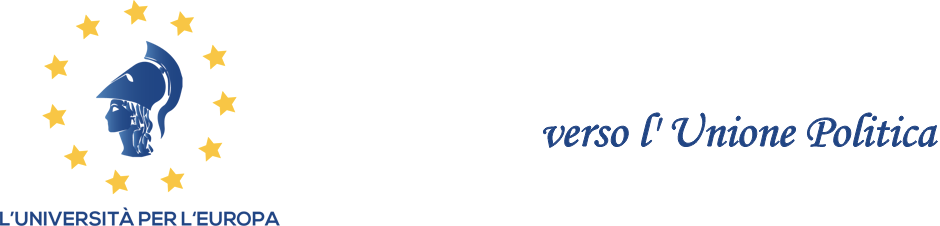 Il Montenegro in cammino verso Unione Europea e NATOSapienza Università di Roma, Piazzale Aldo Moro 5, 00185 RomaFacoltà di Lettere e Filosofia, aula 1, piano terramercoledì, 25 novembre 2015, ore 13.00-15.00ore 13,00 	Saluto di benvenuto		prof. Francesco Gui, Docente di Storia Moderna, Sapienza Università di Roma,  			coordinatore della rete "L'università per l'Europa. Verso l'unione politica"ore 13.15	Presentazione			prof. Umberto Gentiloni, Docente di Storia Contemporanea 			Sapienza Università di Roma		prof. Roberto Valle, Docente di Storia dell'Europa Orientale 			Sapienza Università di Romaore 13.30	Cenni storici sull'indipendenza del Montenegro 		S.E. Amb. Anton Sbutega, Ambasciatore del Montenegro in Italia, Romaore 13.45	Il Montenegro verso l'Unione Europea e la NATO (*)		S.E. Amb. Aleksandar Pejovic, Segretario di Stato del Montenegro, Podgorica  ore 14.30	Domande degli studenti										(*) intervento in inglese